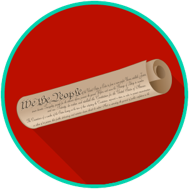 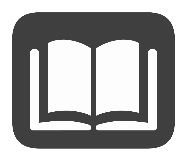 The U. S. government is made up of three separate branches: the legislative, the executive, and the judicial. Each branch is organized very differently.The legislative branch includes the House of Representatives and the Senate. Together they are the lawmaking body of the United States called Congress. Article I of the Constitution discusses the powers and organization of Congress. The main job of the legislative branch is to make laws. The major items in Article I include:The United States will have a two-house legislature.There is a list of specific powers given to Congress.The second branch of the U.S. government is the executive branch. The executive branch includes the president and vice president. The main job of the executive branch is to enforce the laws. Article II of the Constitution outlines the powers of the president.The third branch of the U.S. government is the judicial branch. The judicial branch includes the U.S. Supreme Court and all lower courts, including federal, state, and local courts.Article III of the Constitution states that there is “one supreme Court” and “inferior Courts as the Congress may from time to time ordain and establish.” Article III names only the Supreme Court and allows Congress to create all other federal, state, and local court systems.